Latest Round-ups: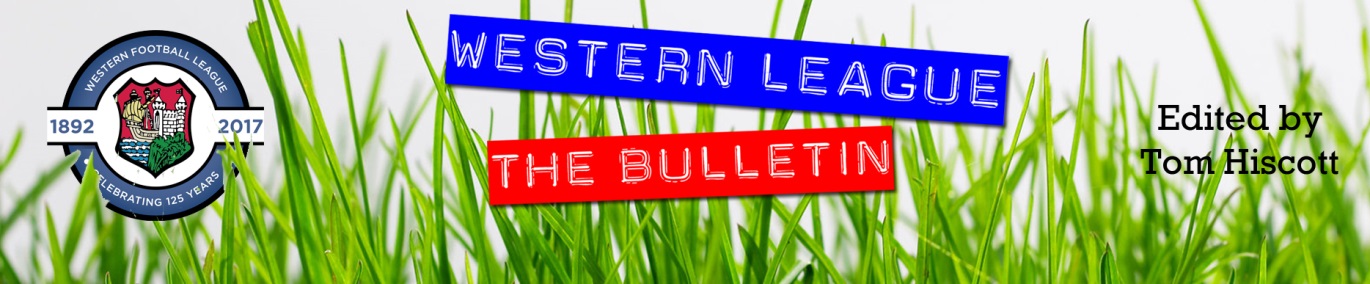 Midweek Action: Brislington’s brilliant run towards the top of the First Division continued on Tuesday evening thanks to a 4-0 win at home to Tytherington. The home side struck twice in either half with the Jordan’s, Scadding and Metters putting them two-up, before Oaklan Buck and Danny Dodimead added further goals after the interval. Top-side Nailsea & Tickenham maintained their lead at the top thanks to a strong showing at home to Hengrove. Sam Beresford, Sam Trueman and man-of-the-match Andy Head all struck during a one-sided first half, with Pete Sheppard pulling a goal back for Hengrove on the hour mark. The other match on Tuesday night saw Portishead’s three-match winning run ended by Longwell Green Sports, who claimed a 2-1 victory at Bristol Road. Goals from Liam Oswin and Tommy Longhurst did the business for Longwell Green, with Calum Townsend extending his own scoring run with a late consolation for the hosts. 24 hours later, Scott Bamford continued his prolific season in front of goal, firing home a hat-trick in Shirehampton’s 4-0 win at home to Bishop Sutton. After Bamford opened the scoring ten minutes before half-time, Shirehampton skipper Matt McCall then struck early in the second half to double their advantage. Bamford then struck twice more in the final 15 minutes to smash his way to the top of the scoring charts, while helping to deliver another three points for the Bristolian outfit. The other fixture on Wednesday saw Bishops Lydeard move off the foot of the table following a 2-2 draw away at AEK Boco. Having already come from behind during the first half, the Lyds then grabbed a crucial point ten minutes from time when Ben Martin tucked home a late penalty. There was a big night of Les Phillips Cup action on Tuesday evening, with Buckland storming to a 6-2 win over Torpoint in the pick of the results. Having fallen behind in the opening ten minutes, Buckland levelled affairs just prior to half-time through Sam Stayt. The Bucks then shot out of the blocks after the break, with Ryan Bush and Stayt scoring around the hour mark to put them 3-1 up. Despite the visitors stemming the tide with another goal of their own, Buckland weren’t deterred, and struck twice more in quick succession through Sam Morcom and Josh Webber, before Bush scored again in stoppage time to complete the big victory. Buckland’s opponents in the next round will be Helston Athletic, after Tom Payne’s late set piece led them to a 2-1 win over Falmouth. Jamie Simmonds’ 12th minute opener was cancelled out by a Falmouth equaliser soon after, but the visitors then suffered a heavy blow with keeper Ryan Barnes sent off for fouling Rikki Sheppard having rushed out of his area. It was then left to Payne to score the winner during the final ten minutes, with his exquisite free kick beating Falmouth’s replacement keeper as the game seemingly headed towards a shootout. One game that was decided on penalties saw Shepton Mallet survive a scare at home to FC Bristol. After Abdirizak Hussein had put the lower-division side ahead in the 11th minute, Mallet responded well, drawing level ten minutes before half-time through Fin Haines. The away side hit the bar in the closing stages, but the game remained one apiece, with Jasper Jones scoring Mallet’s winning spot kick, moments after Tom Easterbrook had made a smart save from Bristol’s fourth-taker. The other ties both went in the away sides’ favour, with a pair of goals inside the opening quarter leading Keynsham to a 2-0 win at Almondsbury, while goals from Harry Stevens and Sam Wright helped Ilfracombe overcome a half-time deficit to prevail by two goals to one at ten-man Odd Down. Premier Division: Mousehole moved to within three points of top spot thanks to an impressive come-from-behind 4-1 victory away at Buckland Athletic. Having already met twice this season with a win apiece, it was Buckland who made the stronger start at Homers Heath, with Ryan Bush putting them ahead midway through the first half. The Cornish side managed to get back on level terms not long after falling behind however, with top scorer Hayden Turner firing home a long range free kick which was powered under the Buckland wall and into the back of the home net. A tap-in from Mark Goldsworthy helped Mousehole then move ahead at the beginning of the second half, and they wrapped up victory in the closing stages thanks to a pair of late goals from Turner and Reece Thomson. It was a strong day all around for the away sides in the Premier Division, with a number of other sides also walking away with maximum points. One of those were Helston Athletic, with Tom Payne playing a starring role in their 3-0 triumph over Sherborne. A hard-fought opening half looked as though it would end in a stalemate, before Payne had his first major contribution, finding the back of the net to hand the visitors a 41st minute lead. Payne then crossed for Jamie Simmonds, whose flicked header made it 2-0 early in the second half, before the star man produced some individual brilliance to put the result beyond doubt on the hour mark. Welton were another side to win on their travels, with Courtney Charles’ solitary goal early in the second half helping them squeak past Millbrook. The only Premier side to actually win on their home patch was Barnstaple who stormed to a 4-0 victory at home to bottom side Keynsham. Having beaten the same opposition 5-4 in a thriller earlier this season, Barum found their second contest against the K’s much more of a simple proposition, with Nathan Colley’s brace, and further goals from Tor Swann and Rhys Thomas helping them jump into fourth spot. A penalty save in stoppage time helped ten-man Ashton & Backwell United salvage a 1-1 draw away at Bridgwater in a dramatic contest at Fairfax Park. The home side made a near perfect start to the contest and led by a goal to nil after only five minutes when Jake Llewellyn whipped the ball into the top corner from well outside the area. The visitors then got back on level terms early in the second half, but saw their hopes of claiming anything from the afternoon dented when they were reduced to ten men on the hour mark. Bridgwater kept pushing for what would be a winning goal, and were given a golden chance in added time following a foul on Jordan Greenwood in the penalty area, but the resulting spot kick was kept out by the visiting keeper to preserve Ashton’s well-earned point. Torpoint responded well from their heavy midweek cup defeat by winning 2-0 away at Ilfracombe. A pair of first half goals did the business for the away side, with Lewis Pacey opening the scoring after quarter-of-an-hour, before Ryan Richards then doubled their advantage in the 32nd minute after beating the offside trap. Another side to win by two goals to nil on their travels was Falmouth, with an effort in either half leading them past Cadbury Heath at Springfield. The other fixtures on Saturday afternoon both ended in goalless stalemates, with Wellington and Street cancelling each other out in Somerset (pictured, left), while Clevedon hung on for a well-earned point at Shepton Mallet after losing forward Alex Camm to a red card in the 26th minute. 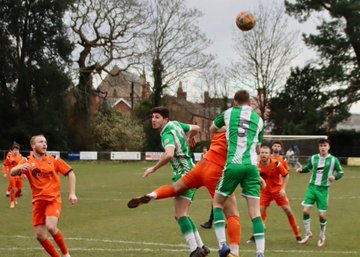 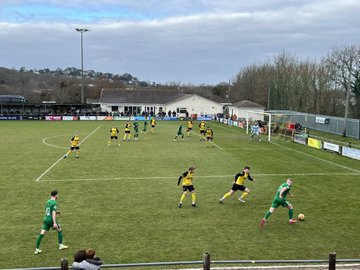 First Division: It was a good day for the top sides in the First, with each member of the top six claiming maximum points on Saturday afternoon. Leaders Nailsea & Tickenham had little trouble in brushing aside Longwell Green Sports, with both Jacob O’Donnell and Joe Berry scoring twice in their one-sided victory. Second-place Brislington are enjoying a long winning run, and that continued at home to Cheddar after they hung on to win by two goals to one (pictured, right). A lofted finish from Dean Griffiths put the hosts’ ahead midway through the first half, with an Asa White penalty then doubling their advantage as the game headed towards the final 20 minutes. Cheddar responded to White’s spot kick with a goal of their own soon after, but they were unable to force home an equaliser and have now won 12 league games on the spin. There was also a big win for Wells City who remain firmly in the title race thanks to a 4-1 victory at home to Warminster. Home debutant Harry Warwick gave the Somerset outfit a big boost in the opening few minutes, with his superb solo goal making it 1-0 early on. Leading scorer Adam Wright then doubled City’s lead in the ninth minute before Warminster pulled a goal back during an entertaining opening half. It was Wells who pushed on after the interval however, and after Michael Duffy restored their two-goal advantage, Wright was then on target again 20 minutes from time to complete the victory. Oldland Abbotonians secured their second 4-1 victory of the week, scoring twice in either half to pick up a strong win away at Gillingham. A cheeky backheel from Mason Davis set the Abbots on their way in the 32nd minute, before a penalty just prior to half-time from Harrison Kyte put them two goals to the good. Tom Jarvis threatened to kick-start a fightback when he got Town on the board, but the away side finished the game strongly, with both Kyte and Davis completing goalscoring doubles. Another duo who each struck twice were Louis Irwin and Matt Garner, with their four goals combining to help Wincanton defeat Bishops Lydeard 5-0. Town dominated the second half against their lowly visitors, scoring four times after the interval to lay down a marker against the same opposition they will play in a seven days’ time at Cothelstone Road. 18th placed Bristol Telephones were the biggest scorers of the day, putting six past Hallen in their highest scoring outing of the season to date. The victory was never in doubt for the Phones who led by three goals inside the opening 15 minutes, before adding three more during a quieter second half. Lee Pitman and Reuben Gabb each grabbed goals, as did both Sam Thomas and Dan Sutton who were yet another duo to strike twice in their victories on Saturday afternoon. The only other home victory came for Tytherington Rocks, with a 15th minute effort from skipper Nathan Croot leading them past Portishead at Hardwicke Field. Radstock Town are up into the lofty heights of 15th position after they defeated Almondsbury 2-0 on a successful visit to Bristol. The hosts fluffed a golden opportunity to go ahead early in the second half when Ashley Knight saw his spot kick saved by young keeper Dominic Law. The Miners made Knight pay dearly for his indiscretion, with Jack Pearson-Brown putting them ahead 20 minutes from time, before Will Osbourne then added some gloss to the scoreline with the final kick of the game. Bishop Sutton leapfrogged a couple of sides up into eighth spot, with an early header from Ethan Ballantine and a rare Alessandro Pellacia strike leading them to a 2-0 win away at ten-man Hengrove. In Bath, Shirehampton overturned a half-time deficit to beat Odd Down 2-1. Having fallen behind to Luke Bryan’s opener in added time at the end of the first half, the visitors regrouped and secured all three points thanks to a Ryan Radford double. 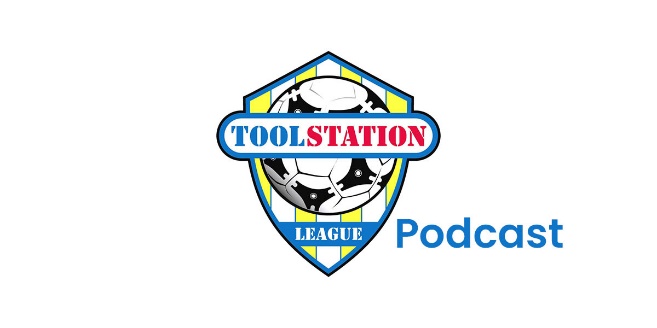 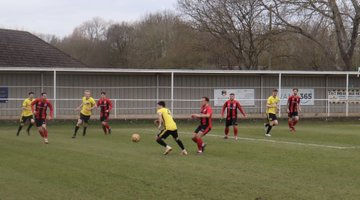 Recent ResultsTuesday 21st February 2023First DivisionBrislington			4-0		Tytherington Rocks			Nailsea & Tickenham 		3-1		Hengrove Athletic			Portishead Town		1-2		Longwell Green Sports			Les Phillips CupAlmondsbury			0-2		Keynsham Town			Buckland Athletic		6-2		Torpoint Athletic			Helston Athletic			2-1		Falmouth Town				Odd Down			1-2		Ilfracombe Town			Shepton Mallet			1-1 (3-2 pens)	FC BristolWednesday 22nd February 2023First DivisionAEK Boco			2-2		Bishops Lydeard				Shirehampton			4-0 		Bishop Sutton				Saturday 25th February 2023Premier DivisionBarnstaple Town		4-0		Keynsham Town			Bridgwater United		1-1		Ashton & Backwell UnitedBuckland Athletic		1-4		Mousehole Cadbury Heath 			0-2		Falmouth Town	Ilfracombe Town 		0-2		Torpoint AthleticMillbrook			0-1		Welton Rovers		Shepton Mallet			0-0		Clevedon TownSherborne Town		0-3		Helston AthleticWellington			0-0		StreetFirst DivisionAlmondsbury			0-2		Radstock Town				Brislington			2-1		CheddarBristol Telephones		6-0		HallenGillingham Town		1-4		Oldland AbbotoniansHengrove Athletic		0-2		Bishop SuttonLongwell Green Sports		1-4		Nailsea & TickenhamOdd Down			1-2		ShirehamptonTytherington Rocks		1-0		Portishead TownWells City			4-1		Warminster TownWincanton Town		5-0		Bishops Lydeard				Leading Goalscorers (Stats courtesy of FA Fulltime Website)Upcoming FixturesTuesday 28th February 2023Premier DivisionBarnstaple Town		vs		Sherborne Town			19:45KOBridgwater United		vs		Helston Athletic				19:45KOBuckland Athletic		vs		Torpoint Athletic			19:30KOIlfracombe Town		vs		Wellington				19:45KOKeynsham Town		vs		Clevedon Town				19:45KOSaltash United			vs		Millbrook				19:30KOShepton Mallet			vs		Street					19:30KOFirst DivisionBrislington			vs		AEK Boco				19:30KOCheddar			vs		Longwell Green Sports			19:45KOOdd Down			vs		Bishop Sutton				19:45KOPortishead Town		vs		Bristol Telephones			19:30KOWincanton Town		vs		Warminster Town			19:30KOWednesday 1st March 2023First DivisionOldland Abbotonians		vs		Wells City				19:45KOShirehampton			vs		Gillingham Town			19:30KOFriday 3rd March 2023First DivisionHallen				vs		Tytherington Rocks			19:45KOSaturday 4th March 2023 (3pm kick-off unless noted)Premier DivisionClevedon Town			vs		Ilfracombe TownHelston Athletic			vs		Barnstaple TownMousehole			vs		Bridgwater UnitedSaltash United			vs		Cadbury HeathSherborne Town		vs		Torpoint Athletic			14:00KOStreet				vs		Falmouth TownWellington			vs		Ashton & Backwell UnitedWelton Rovers			vs		Buckland AthleticFirst DivisionAEK Boco			vs		ShirehamptonAlmondsbury			vs		Longwell Green Sports			14:00KOBishop Sutton			vs		Portishead TownBishops Lydeard			vs		Wincanton Town			14:00KOBristol Telephones		vs		Hengrove AthleticCheddar			vs		Odd DownGillingham Town		vs		Radstock TownNailsea & Tickenham		vs		Wells CityOldland Abbotonians		vs		FC BristolWarminster Town		vs		BrislingtonLeague TablesPREMIER DIVISIONPlayedWonDrawnLostGDPoints1Saltash United28196339632Mousehole25186145603Bridgwater United26175442564Barnstaple Town25162718505Buckland Athletic27162916506Shepton Mallet23136424457Helston Athletic25127612438Ashton & Backwell United26114116379Falmouth Town261061043610Welton Rovers289415-293111Clevedon Town258512-132912Millbrook268513-142913Street258413-212814Torpoint Athletic267613-142715Wellington246711-112516Ilfracombe Town23599-42417Sherborne Town245415-151918Cadbury Heath253517-301419Keynsham Town273321-5512FIRST DIVISIONPlayedWonDrawnLostGDPoints1Nailsea & Tickenham33253565782Brislington29242361743Wells City29233348724Oldland Abbotonians29205437655Shirehampton311741020556Wincanton Town291541019497FC Bristol30154117498Bishop Sutton29136102459Warminster Town3113513-24410Odd Down31111010144311Portishead Town281331254212Hallen3010614-33613Hengrove Athletic339717-133414AEK Boco3010416-233415Radstock Town3271114-113216Longwell Green Sports329518-263217Cheddar318617-133018Bristol Telephones338916-1430*19Gillingham Town308517-192920Tytherington Rocks337719-472821Almondsbury346820-632622Bishops Lydeard316718-4425